ГОРОДСКОЙ ОКРУГ «ГОРОД ИЗБЕРБАШ»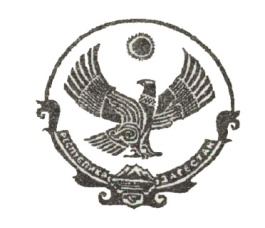 РЕСПУБЛИКИ  ДАГЕСТАНП О С Т А Н О В Л Е Н И Е«____»__________2019г. 	        	г.Избербаш 		             №_______О создании Комиссии по рассмотрению вопросов о присвоении наименований улицам, площадям и иным территориям проживания граждан в городском округе «город Избербаш», об их переименовании и аннулированииНа основании решения Собрания депутатов городского округа «город Избербаш» от 27 сентября 2019. №4-4 «Об утверждении Положения о порядке присвоения наименований улицам, площадям и иным территориям проживания граждан в городском округе «город Избербаш»,                                           п о с т а н о в л я ю : 1. Создать Комиссию по рассмотрению вопросов о присвоении наименований улицам, площадям и иным территориям проживания граждан в городском округе «город Избербаш», об их переименовании и аннулировании и утвердить её состав (прилагается).ГЛАВА ГОРОДСКОГО ОКРУГА «ГОРОД ИЗБЕРБАШ» 				                 М.К.ИСАКОВУтвержденпостановлением главы городского округа «город Избербаш»от «____»_________2019г. №______Состав Комиссии по рассмотрению вопросов о присвоении наименований улицам, площадям и иным территориям проживания граждан в городском округе «город Избербаш», об их переименовании и аннулировании1. Дайитмирзаев Шарип      Абдурахманович - заместитель главы администрации городского округа «город Избербаш», председатель комиссии;2. Салихов Габибулла     Рабазанович - начальник отдела строительства и архитектуры администрации, заместитель председателя комиссии;3. Саидова Мадина     Абдурахмановна - эксперт отдела земельных и имущественных отношений администрации, секретарь комиссии;4. Курбанов Шамиль     Тохтарбекович- начальник юридического отдела администрации; 5. Рауде Оксана     Владимировна - и.о.начальника управления образованием администрации;6. Газиева Патимат     Каримулаевна - начальник отдела культуры администрации;7. Бидашева Асият     Азизовна - начальник отдела по делам молодежи и туризму администрации;8. Гамидов Исамагомед     Абдулкадырович - начальник отдела по физической культуре и спорту администрации;9. Халимбеков Азиз     Маматович - начальник МКУ «Управление жилищно-коммунального хозяйства»;10. Абусалимов     Абдулкасим Абусалимович- председатель Совета ветеранов ВОВ и труда /по согласованию/;11. Рабаданов Абдулхалик       Рашидович- председатель Общественной палаты городского округа «город Избербаш» /по согласованию/;12. Гаджибагандов       Серажутдин Багандович- депутат Собрания депутатов городского округа «город Избербаш» /по согласованию/.